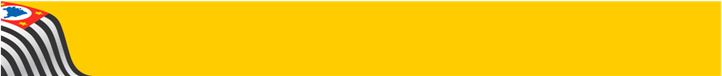 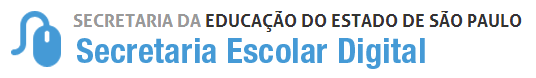 Tutorial CADASTROS E HOMOLOGAÇÃO DE BARREIRAS FÍSICA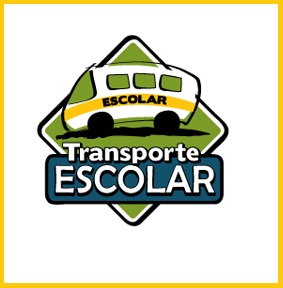 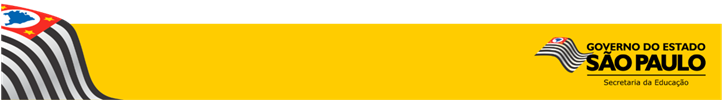 Lembrete: O Centro de Serviços de Apoio ao Aluno - CESAP, reforça a responsabilidade das Unidades Escolares, e suas respectivas Diretorias de Ensino, na indicação e homologação dos alunos que serão beneficiados pela concessão do transporte escolar em 2017, procedimento esse que deverá ser feito em observância à Resolução SE nº 27 que “Disciplina a concessão de transporte escolar para assegurar aos alunos o acesso às escolas públicas estaduais”.	Tutorial – 2018Cadastro e Homologação de Barreira Física	Neste tutorial estaremos apresentando os procedimentos e regras consideradas no sistema SED para os cadastros e homologação de barreira física.Cadastro da Barreira Física.A Diretoria de Ensino deverá acessar a Secretaria Escolar Digital –SED _ Menu: Início > Serviços Escolares > Transporte Escolar > Cadastro de Rota, Veículo e Viagem > Gerenciamento de Barreiras.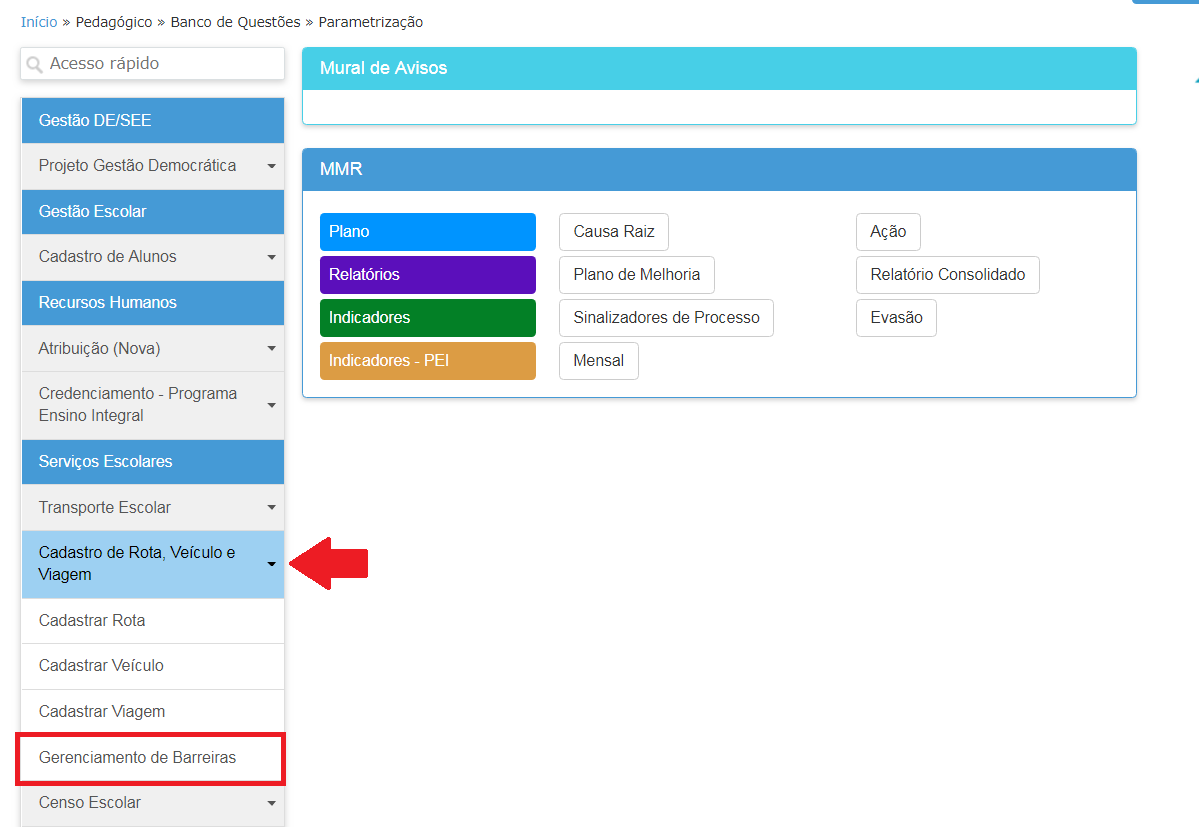 Para cadastrar a Barreira Física, clique em “Adicionar”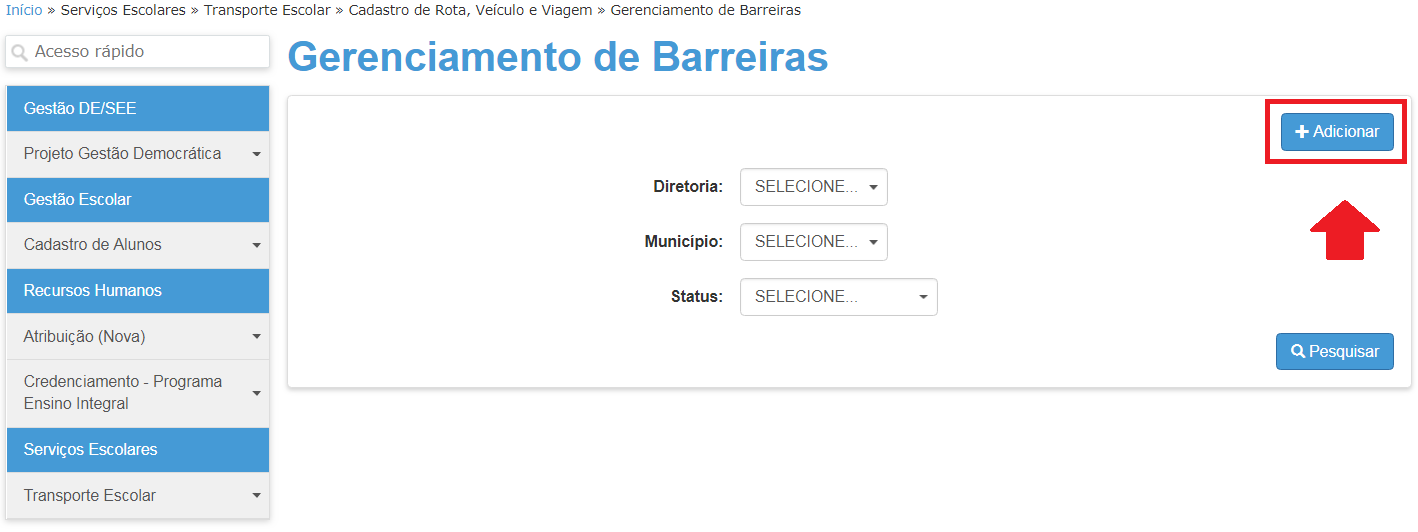 Abrirá a tela para cadastro da barreira.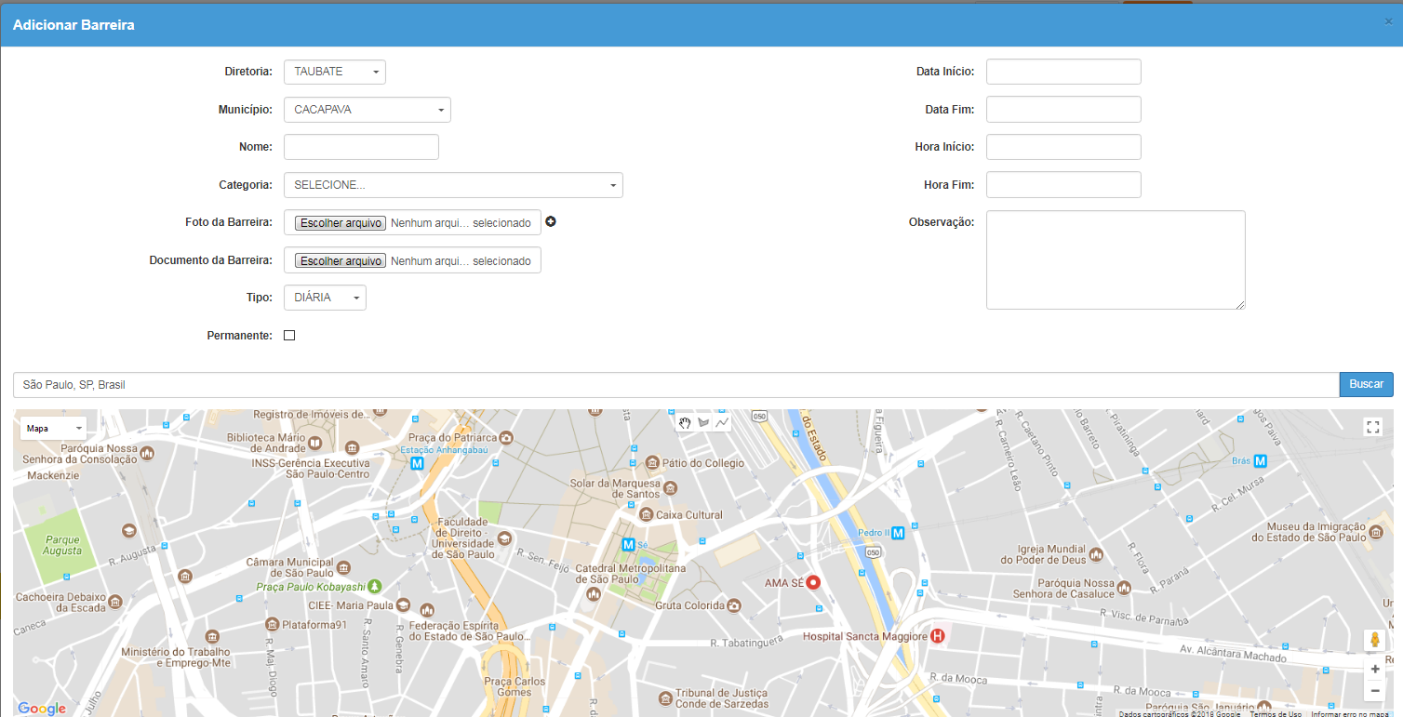 Preencha os dados da Barreira.Nome da Barreira: O nome poderá ser a própria barreira.Categoria: As categorias das barreiras estão de acordo com a Resolução SE nº 27, 09-05-2011.Foto da Barreira: “Opcional” auxiliará para validação da Barreira.Documento da Barreira: “Opcional” está opção permitirá a inclusões de solicitação ou relatório. Tipo: Apontará a frequência da Barreira _ DIÁRIA – SEMANAL – MENSAL – ANUAL.IMPORTANTEPara cada “Tipo” selecionado será aplicado um procedimento no cadastro nos itens 7,8,9 e 10.“Permanente”: Deverá ser selecionado caso a barreira seja interruptaData Início: Poderá ser incluída a data de solicitação. Data Fim.Hora Início.Hora Fim.Observação.Após preencher os dados da barreira, no mapa pesquise o endereço do local da barreira e clique em “Buscar”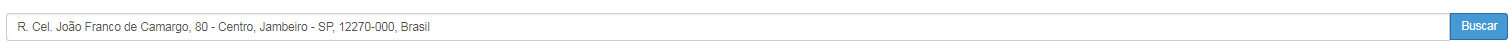 Localizando o endereço desejado, clique nos ícones para desenhar a barreira. “Mãozinha” – Selecionar a barreira desenhada incorretamente para exclusão.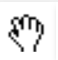  “Desenhar forma” – Poderá desenhar barreiras de perimetro.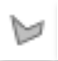  “Desenha linha” -  Desenhará a barreira em único sentido (ex.: Rua sem calçada)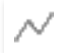 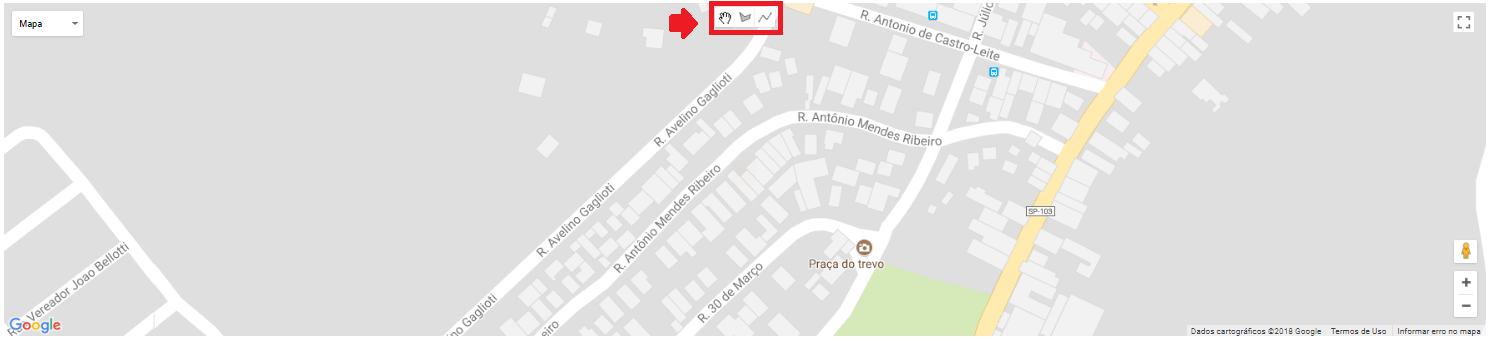 Desenhando a barreira no mapa, clique em “Salvar”.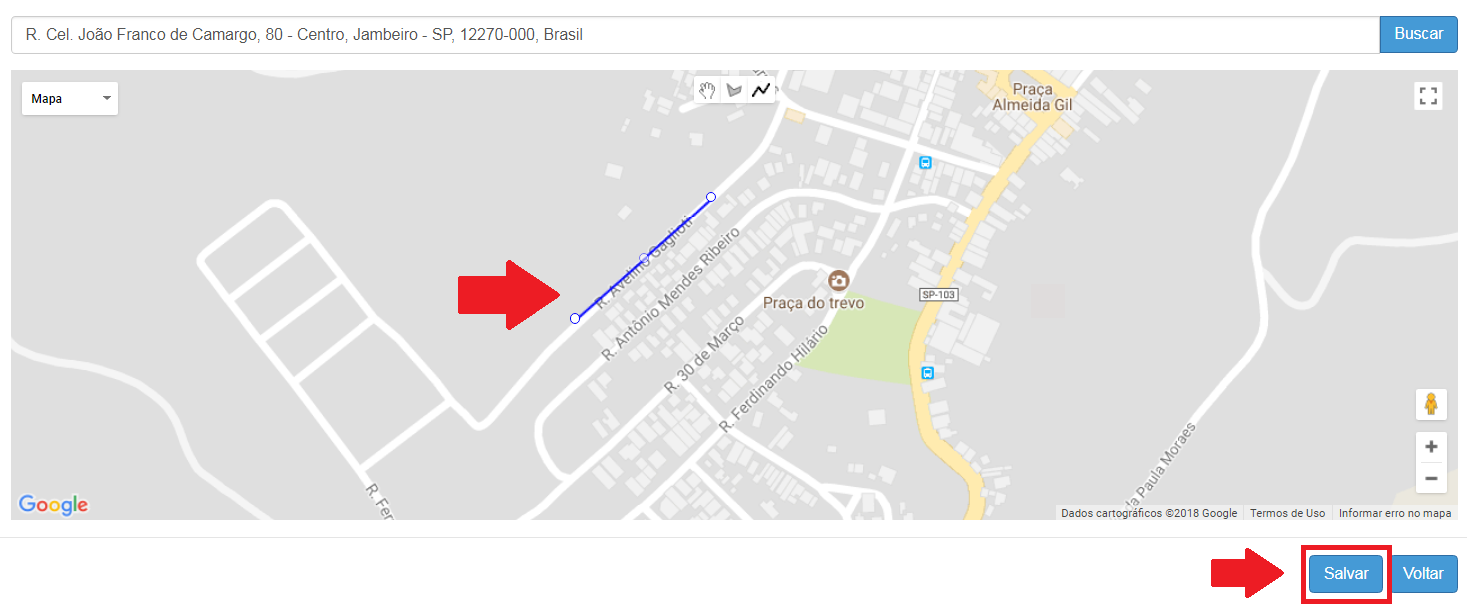 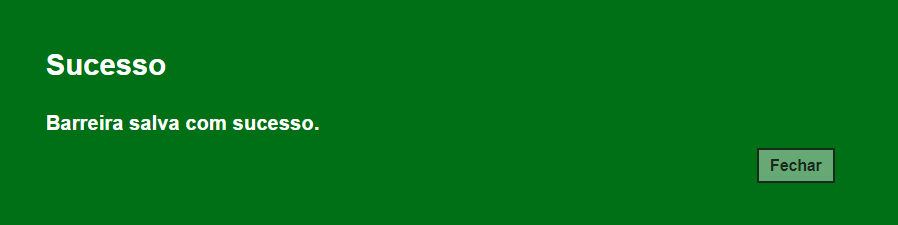 Pronto!!!!!! Barreira Cadastrada.HOMOLOGAÇÃO DA BARREIRA FÍSICAAs homologações das barreiras cadastradas serão realizadas pela própria Diretoria de Ensino.Acessando a tela de Gerenciamento de Barreiras, preencha as informações do filtro (Diretoria – Município – Status) e clique em “Pesquisar”.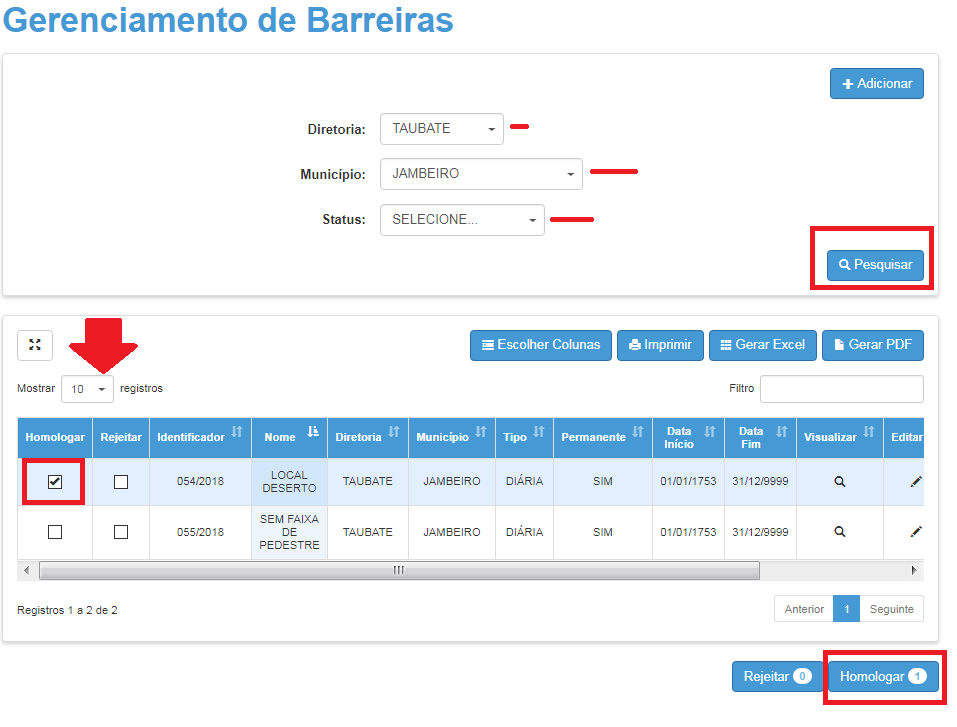 Ao pesquisar, buscará as barreiras cadastradas, e aparecerá as opções de “Homologar” e “Rejeitar” selecione a opção desejada e confirme a ação.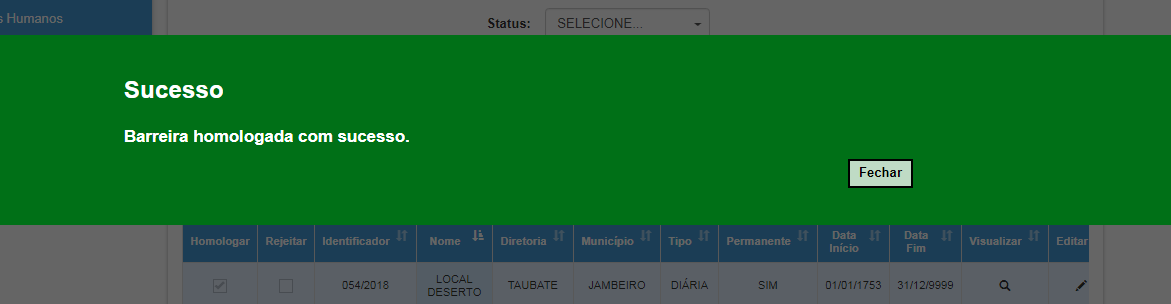 